 City of Lyons		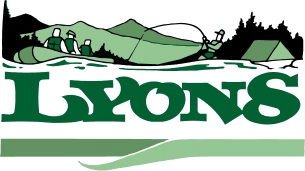 Phone:  503 859 2167			449 5th StreetFax:  503 859 5167			Lyons, Oregon 97358LYONS CITY COUNCIL MEETINGMay 28, 2014OPEN MEETING 7:30 P.M.Mayor Dan Burroughs called the Lyons City Council Meeting to order at 7:30 P.M.  Present were Councilors Jesse O’Dell and Mark Orr.  Also present Kristin Rea. GUESTS.   Steve Baldwin, Barbara Orr, Ryan Orr, Candi Hampton, Emmy Kim, Kwi Kim, Dick Voltin, Brenda Harris, Michelle Keirsey-Coulibably, and Jim Purvis.Mayor Burroughs asked if there were any conflict of interest and/or ex-parte declaration regarding agenda items.  No declarations. CONSENT AGENDA:  Minutes – April 22, 2014 City Council Meeting Bills Paid – May, 2014 (as applicable)OLCC Change of ownership application for Lyons Corner Market.  (Ownership changed within Family)Resolution #489 Adopting new Fox Valley Cemetery Rules and Regulations.Resolution #490 Fund Transfer Council motioned to accept the consent agenda items. The motion passed unanimously.REPORTS AND DISCUSSION ITEMS:Library Report: Discussed the summer program, and schedule will be put online.Cemetery Report:Grant received and will be working on that project.  City needs to purchase some new flags, some were donated, but need to get some better quality flags will check the American Legion Catalog.Questions about the bench that was going to be donated- advised that there was room at the cemetery, but the city could not maintain it, and it could be stored at the city shop until the cemetery site was ready.Other Business:Mark Orr has agreed to take the Building commissionership.Next meeting scheduled for June 12 at 6:30.Empty Council position to fill, setting deadline for applications at June 30.Advertising for City maintenance position application deadline also June 30. Meeting adjourned at 7:55.